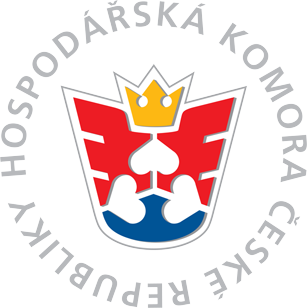 OKRESNÍ HOSPODÁŘSKÁ KOMORA LIBERECWorkshop paní Marcelly Pawelkav úterý dne 19. 6. 2018  od 10:00 hodin v konferenční místnosti OHK Liberec – palác Syner, 1.patroČesky mluvící advokátka paní Pawelka vede advokátní kancelář ve Frankfurtu nad Mohanem a poskytuje poradenství v otázkách mezinárodního práva soukromého, obchodního i pracovního. Program:Vysílání zaměstnanců do Německa       Agenturní zaměstnávání                                                              Německý zákon o minimální mzdě Co je nutné respektovat při uzavírání smluv?Smlouva o obchodním zastoupeníSmlouva o díloUpomínkaRozdíly mezi německým a českým insolvenčním řízenímDiskuse - možnost probrat s paní Pawelka konkrétní problémy, které řešítePro členy Hospodářské komory je účast na workshopu bezplatná, ostatní účastníci uhradí Kč 100,00 vč. DPH při prezenci.Prosím o potvrzení Vaší účasti mailem na adresu: radimecka@ohkliberec.cz nebo telefonicky na číslo 485100148.